ОТЧЁТ О ПРОДЕЛАННОЙ РАБОТЕВ СРЕДНЕЙ ГРУППЕ №3 «ЗВЕЗДОЧКИ»Воспитатель: Богинская О.О.Глухоедова И.И.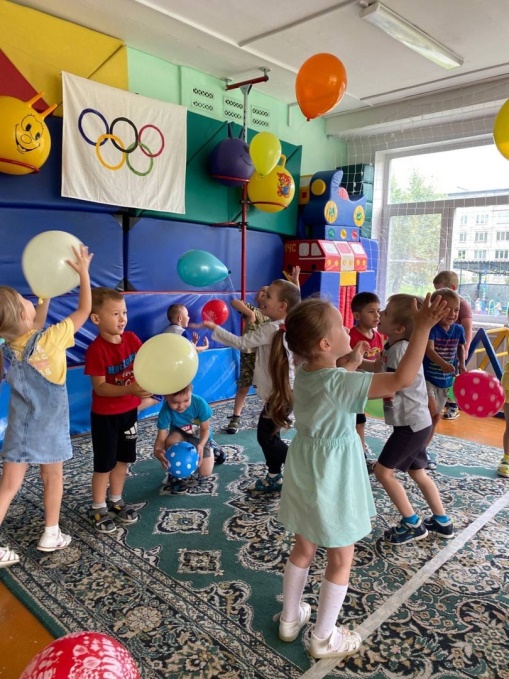 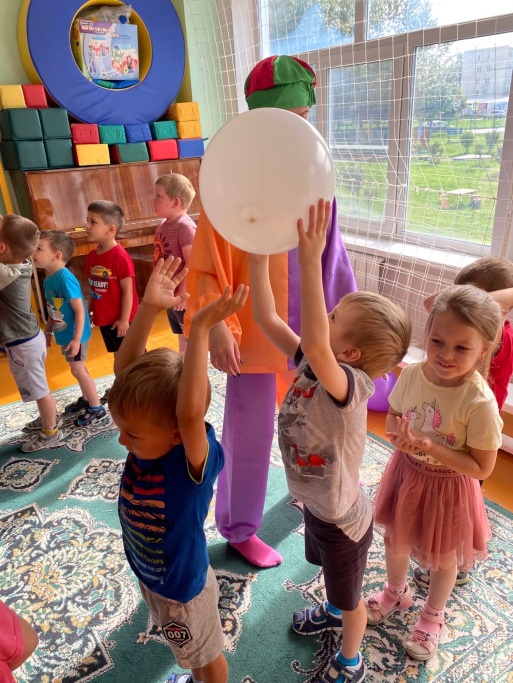 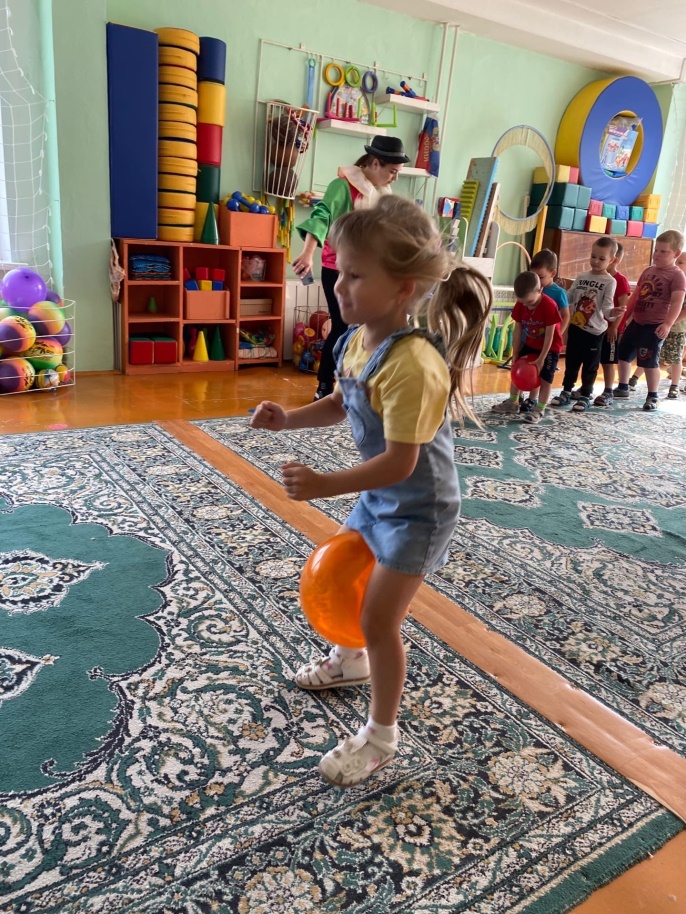 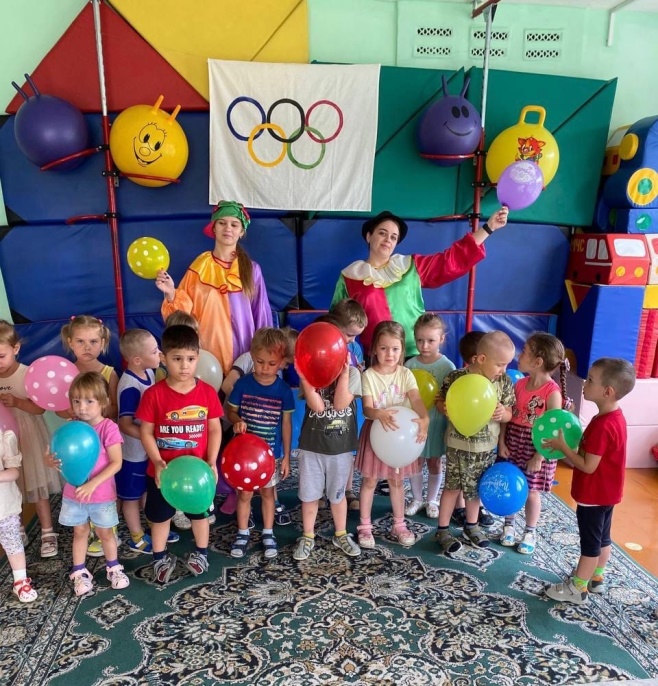 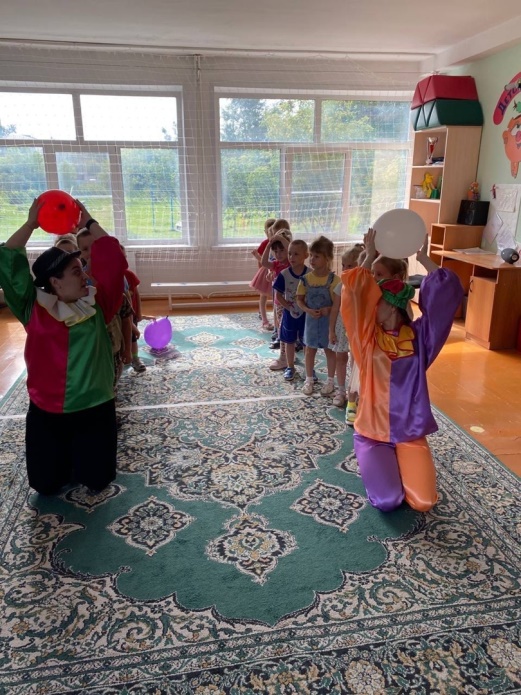 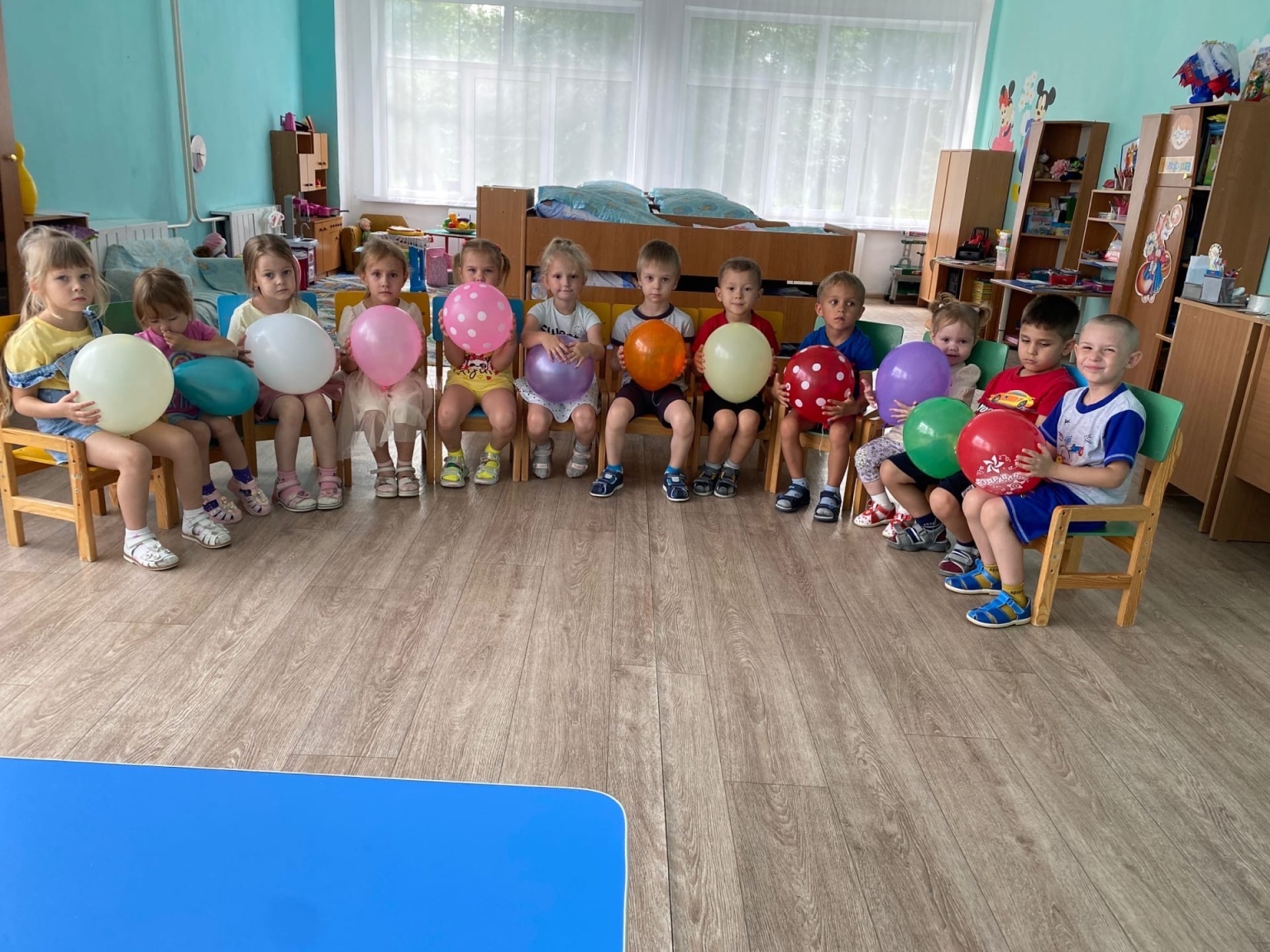 №Название мероприятияДата и место проведения Кол - во детейКраткое описание1Игровая развлекательная программа «Шарик воздушный, веселый и нужный»27.07.2022г. МБДОУ Д/с №4412К детям в гости пришли 2 клоуна «Плим» и «Плям». Клоуны рассказали детям все о воздушных шарах и предложили с ними поиграть.Эстафета «Передай шарик» - дети разделились на две команды, выстроились в колонну и передавали воздушный шарик над головой в конец колонны. Музыкально – танцевальная забава «Танец с воздушным шариком на ноге» -  дети с интересом танцевали с воздушным шариком, подбрасывая его ногой. «Шариковая эстафета», детям нужно было пропрыгать от старта до финиша и обратно с воздушным шариком, зажатым между ног. В конце развлечения детям было предложено украсить свою команду воздушными шариками и станцевать с ними танец под музыку.
А после развлечения дети забрали воздушные шарики домой. 